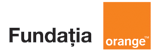 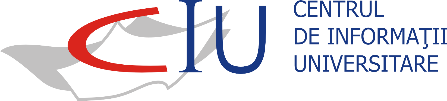 Дан старт проекту „Стипендии для профессионального обучения”Информационно-Образовательный Центр объявляет 10-ое издание проекта „Стипендии для профессионального обучения”, 2020-2021, организованного при полной финансовой поддержке Фонда Orange Moldova и поддержке Министерства образования, культуры и исследований, и Министерства здравоохранения, труда и социальной защиты Республики Молдова Стипендии в размере 12000 лей каждая предоставляются для одного учебного года и предназначены для покрытия расходов, связанных с проживанием, питанием и т.п. Стипендии не обновляются автоматически на следующий год, однако, при условии успешного окончания учебного года и если партнер решает финансировать проект и далее, стипендия может быть продлена на конкурсной основе. Желающие получить стипендию в размере 12000 лей каждая, должны представить пакет документов на конкурс. В нынешнем выпуске предоставятся 80 стипендий:- 50% для бенефициаров проекта предыдущего выпуска;- 50% для новых претендентов, которые выполняют условия проекта.Условия участия в проектеНа момент подачи пакета документов, заявители на участие в проекте должны:быть учениками, зачисленными на первый год обучения в профессиональных школах, колледжах, или центрах передового опыта из Молдовы начиная с сентября 2020 и быть выпускниками гимназии в 2020 году либо быть бенефициарами проекта предыдущего выпуска 2019-2020, учениками профессионально-технических учреждений и подать заявку на продолжение стипендии.относиться к одной из следующих социальных групп: молодые люди из малоимущих семей со скромным доходоммолодые люди из семей с одним родителем молодые люди из семей с 3 и более детьми на содержание (включая кандидата на стипендию)молодые люди, которые временно или постоянно остались без родительской опекимолодые люди, имеющие ограниченные физические возможностииметь хорошую успеваемость, средняя конкурсная оценка поступления в профессиональную школу, колледж или центр передового опыта не должна быть ниже 7,50быть гражданами Республики Молдова.Крайний срок предоставления пакета документов: 30 октября 2020, до 16:00.Расписание приёма документов: понедельник, среда, пятница, с 12:00 до 16:00. Для участия в проекте заявители должны предпринять следующие шаги: Ознакомиться с регламентом проектаЗаполнить форму заявкиПодать пакет с документамиФорму заявки на участие и регламент проекта можно получить в Информационно-Образовательном Центре либо на http://www.eac.md/ro/. Пакеты документов будут предоставлены лично в офис Информационно-Образовательного Центра, либо по почте (заказным письмом “Poșta Moldovei”) на адрес: Информационно-Образовательный Центр, ул. А. Пушкина 16, MD 2012, г. Кишинев, Конкурс “Стипендии для профессионального обучения”Координатор проекта – Ольга Русу, тел: 068220076, e-mail: orusu@eac.md.О проектеПроект „Стипендии для профессионального обучения” стартовал в 2010 году по инициативе Фонда Orange Moldova www.fundatia.orange.md. В течение 9 ежегодных выпусков, молодым людям из неблагополучных семей, для мотивации получения профессии, было предоставлено 737 стипендий, общая сумма которых составила 8.699.000 лей.